Протокол об итогах аукциона(Информационное сообщение об итогах продажи имущества на аукционе в электронной форме)По Лоту №1Извещение: №060520/0437272/01 от 06.05.2020 (аукцион), лот №1 (официальный сайт Российской Федерации в сети «Интернет» для размещения информации о проведении торгов https://torgi.gov.ru:/)Процедура: 178fz29042000074 (АО «Единая электронная торговая площадка» http://roseltorg.ru) 	                                                                                                          «09» июня 2020 годаПродавец:Наименование: Администрация Новолеушинского сельского поселения Тейковского муниципального района Ивановской областиМесто нахождения: 155051, Ивановская обл., Тейковский р-н, Новое Леушино с, пл. Ленина, 12Почтовый адрес: 155051, Ивановская обл., Тейковский р-н, Новое Леушино с, пл. Ленина, 12Адрес электронной почты: nlsp37@mail.ruНомер контактного телефона: 8(49343)49010Ответственное должностное лицо: Николаев Андрей Геннадьевич.Представитель Продавца, привлеченное для целей правового сопровождения торгов юридическое лицо:Закрытое акционерное общество «Ивановское региональное агентство конкурсов и аукционов» Местонахождение/почтовый адрес: 153003, г. Иваново, ул. Степанова, д. 17Адрес электронной почты: bizyaeva.n@cfo-kia.ruНомер контактного телефона: +7(4932) 47-15-10Контактное лицо: Н.С. Шалаева Наименование имущества и иные позволяющие его индивидуализировать сведения (характеристика имущества): Лот №1: оборудование котельной №3, расположенной по адресу: Ивановская область, Тейковский район, с.Новое Леушино, ул. Завокзальная, д.1, в том числе:- Паровой котел мазутный ДКВР 6.5-13 - Паровой котел мазутный ДКВР 6.5-13 - Экономайзер ЭП2-236 - Экономайзер ЭП2-236 - Дымосос ДН-9 - Дымосос ДН-9 - Вентилятор ВДН-9 - Вентилятор ВДН-9 - Мазутная емкость № 1, 400 куб.м - Мазутная емкость № 2, 400 куб.м - NA катионовый фильтр 1-ой ступени диам. 1,5м - NA катионовый фильтр 1-ой ступени диам. 1,5м - NA катионовый фильтр 2-ой ступени диам. 1,5м - NA катионовый фильтр 2-ой ступени диам. 1,5м - Механический фильтр диам. 1,5м - Деаэратор (большой) ДА-15  - Деаэратор маленький Паровой котел мазутный ДКВР 6.5-13. Предназначен для получения пара. В наличии в разукомплектованном, разрушенном состоянии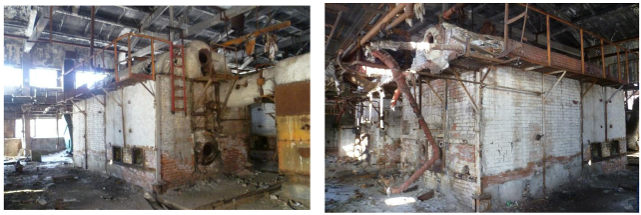 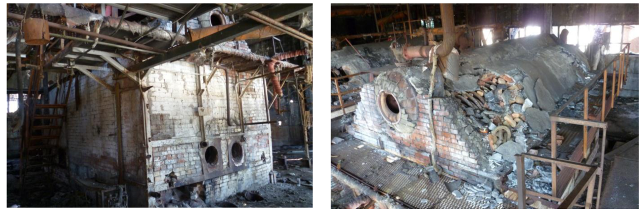 Паровой котел мазутный ДКВР 6.5-13. Предназначен для получения пара. В наличии в разукомплектованном, разрушенном состоянии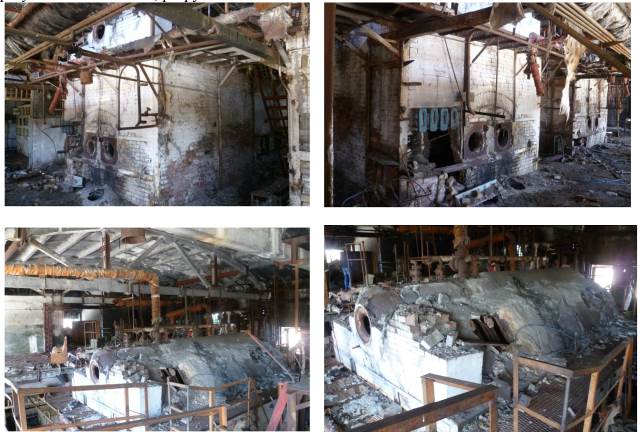 Экономайзер ЭП2-236. Служит для подогрева питательной воды перед поступлением в котел. В наличии в разукомплектованном, разрушенном состоянии.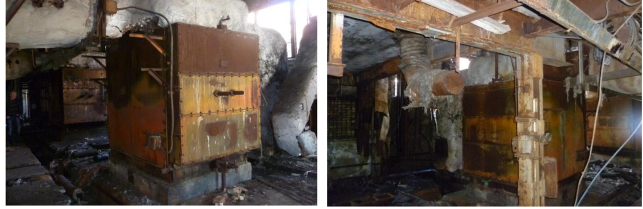 Экономайзер ЭП2-236. Служит для подогрева питательной воды перед поступлением в котел. В наличии в разукомплектованном, разрушенном состоянии.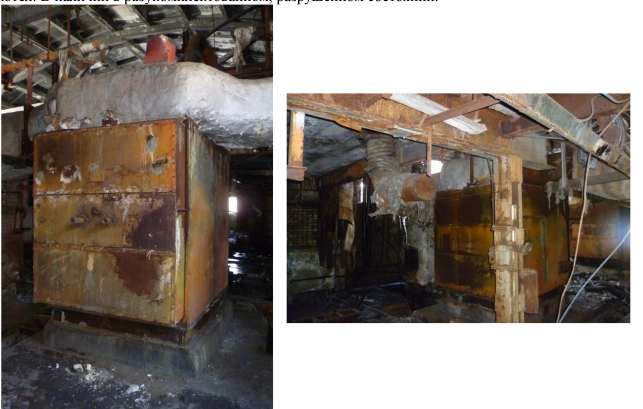 Дымосос ДН-9. Служит для отвода дымовых газов из топки. В наличии в разукомплектованном, разрушенном состоянии.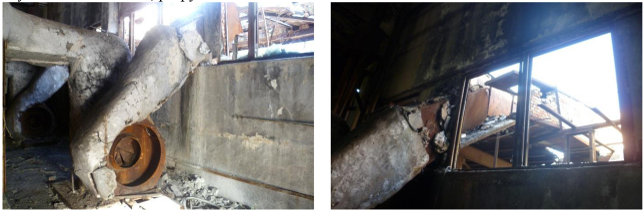 Дымосос ДН-9. Служит для отвода дымовых газов из топки. В наличии в разукомплектованном, разрушенном состоянии.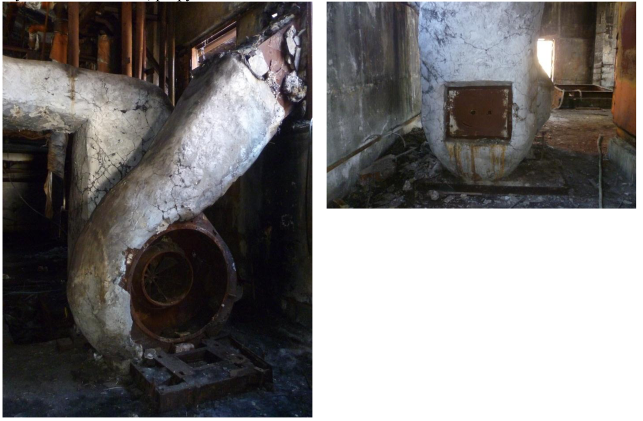 Вентилятор ВДН-9. Вентиляция котла перед растопкой и подача воздуха на горелки. В наличии в разукомплектованном, разрушенном состоянии. Отсутствует кожух и двигатель.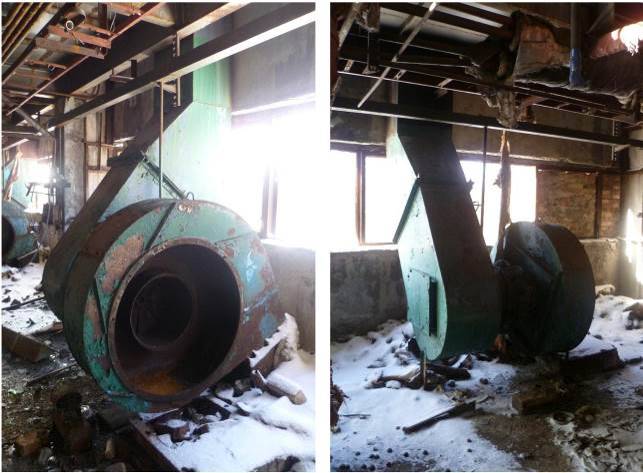 Вентилятор ВДН-9. Вентиляция котла перед растопкой и подача воздуха на горелки. В наличии в разукомплектованном, разрушенном состоянии. Отсутствует кожух и двигатель.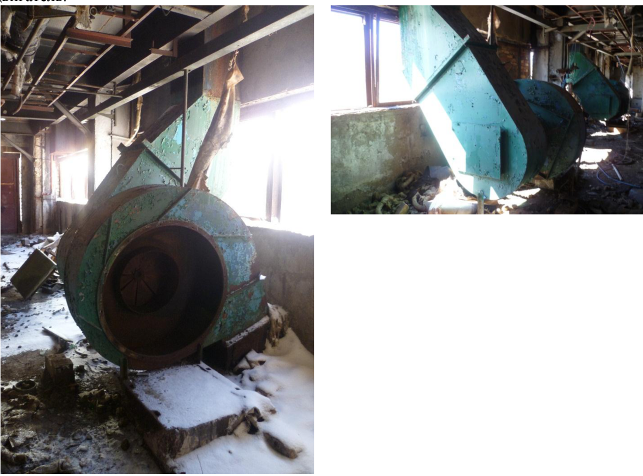 Мазутная емкость № 1, 400 куб.м. Предназначена для налива и хранения жидких темных нефтепродуктов типа мазута и других нефтепродуктов. Материал – сталь. На момент оценки разукомплектована, покрыта ржавчиной.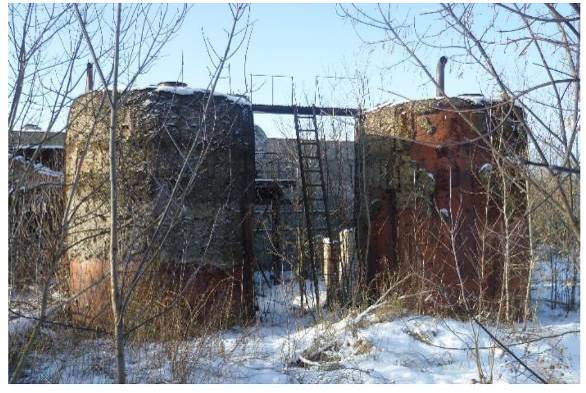 Мазутная емкость № 2, 400 куб.м. Предназначена для налива и хранения жидких темных нефтепродуктов типа мазута и других нефтепродуктов. Материал – сталь. На момент оценки разукомплектована, покрыта ржавчиной.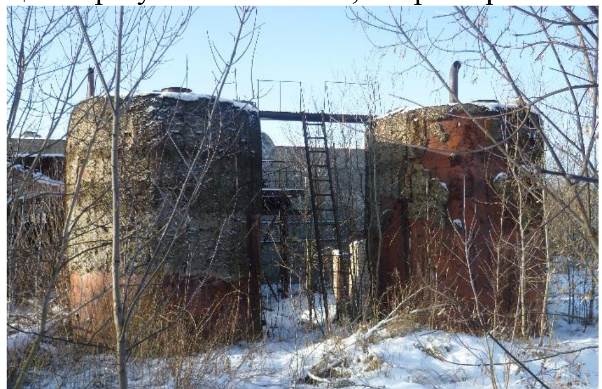 NA катионовый фильтр 1-ой ступени диам. 1,5м. Очистка воды на котлы. Материал – сталь. В наличии в разукомплектованном, разрушенном состоянии. Покрыт ржавчиной.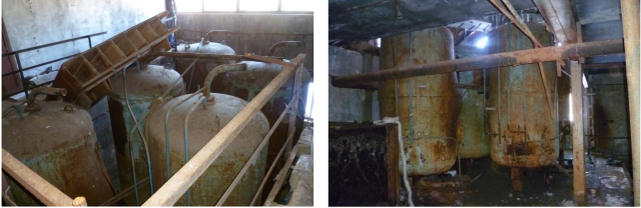 NA катионовый фильтр 1-ой ступени диам. 1,5м. Очистка воды на котлы. Материал – сталь. В наличии в разукомплектованном, разрушенном состоянии. Покрыт ржавчиной.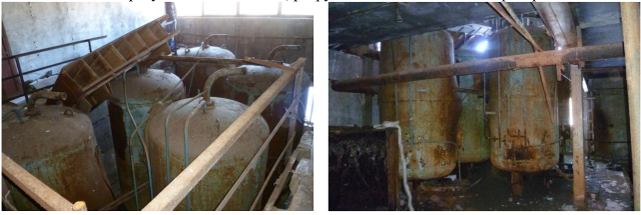 NA катионовый фильтр 2-ой ступени диам. 1,5м. Очистка воды на котлы. Материал – сталь. В наличии, в разукомплектованном, разрушенном состоянии. Покрыт ржавчиной.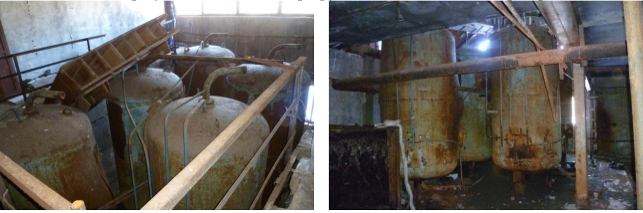 NA катионовый фильтр 2-ой ступени диам. 1,5м. Очистка воды на котлы. Материал – сталь. В наличии, в разукомплектованном, разрушенном состоянии. Покрыт ржавчиной.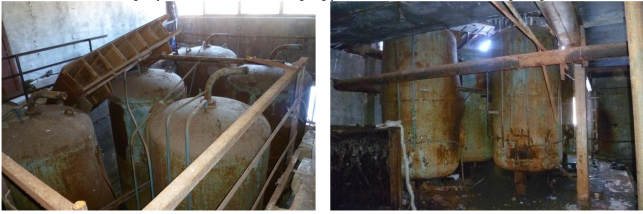 Механический фильтр диам. 1,5м. Грубая очистка исходной воды. Материал – сталь.В наличии, в разукомплектованном, разрушенном состоянии. Покрыт ржавчиной.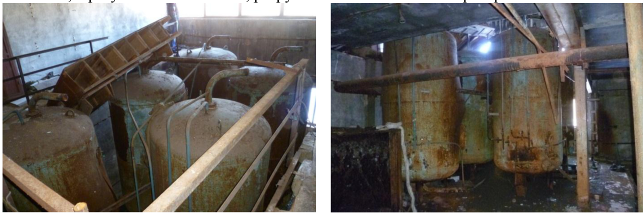 Деаэратор (большой) ДА-15. Служит для удаления кислорода из питательной воды. В наличии. Материал – сталь. В разукомплектованном, разрушенном состоянии. Покрыт ржавчиной.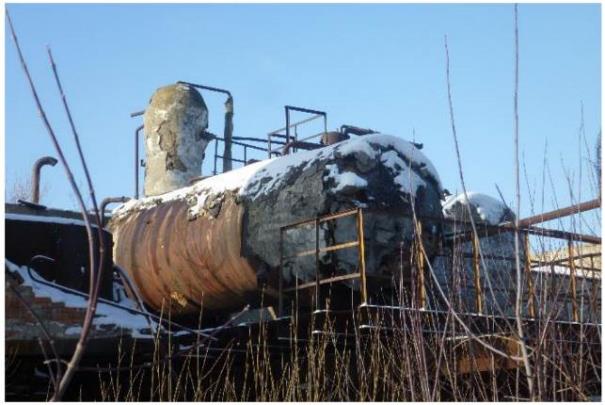 Деаэратор маленький. Служит для удаления кислорода из питательной воды. Материал – сталь. В наличии. В разукомплектованном, разрушенном состоянии. Покрыт ржавчиной.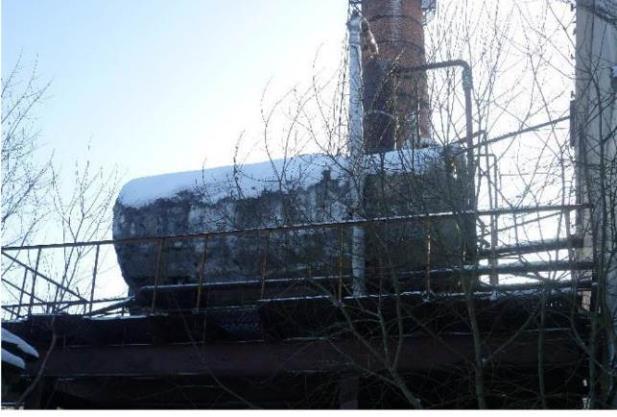 Начальная цена продажи Имущества: Лот №1: составляет 472 300,00 (четыреста семьдесят две тысячи триста) рублей 00 копеек, в том числе НДС.«Шаг аукциона»: 0,5 % Начальной цены продажи Имущества, и составляет 2 361,50 (две тысячи триста шестьдесят один) рубль 50 копеек.В продаже имущества на аукционе в электронной форме приняли участие 2 участника: По итогам продажи имущества Победителем признается: Участник №873522 Индивидуальный предприниматель ЧЁРНЫЙ КОНСТАНТИН ИГОРЬЕВИЧ, с ценой имущества (цена имущества, предложенная победителем/цена сделки): 708 450,00 (семьсот восемь тысяч четыреста пятьдесят) рублей 00 копеек.Настоящий протокол подписан Продавцом в сроки, установленные законодательством и будет размещен на сайте http://torgi.gov.ru/ и на электронной площадке, на которой будет проводиться продажа в электронной форме: АО «Единая электронная торговая площадка» http://roseltorg.ru.Подпись уполномоченного представителя продавца: __________________________/_____________________/№ участникафамилия, имя, отчество физического лица или наименование юридического лица, ИННПредложение о цене имущества, руб.Дата и время подачи предложения о цене имуществаСтатусУчастник №873522Индивидуальный предприниматель ЧЁРНЫЙ КОНСТАНТИН ИГОРЬЕВИЧИНН: 502913850012708 450,0009.06.2020 в  12:53:23 победитель аукционаУчастник №754012ОБЩЕСТВО С ОГРАНИЧЕННОЙ ОТВЕТСТВЕННОСТЬЮ "БЕНСА"ИНН: 3724003548706 088,5009.06.2020 в 12:49:47 участник продажи, который сделал предпоследнее предложение о цене такого имущества в ходе продажи